ПАМЯТКАдля велосипедистовКак только устанавливается достаточно теплая погода, количество двухколесных транспортных средств значительно увеличивается. Сотни водителей велосипедов и мопедов появляются на городских улицах и вливаются в плотный транспортный поток.По моим наблюдениям как минимум 80 процентов водителей двухколесных транспортных средств, для которых не требуется водительское удостоверение, не имеют абсолютно никакого представления о правилах дорожного движения и выезжают на дорогу совершенно неподготовленными. Естественно, велосипедист должен знать и соблюдать требования относящихся к нему правил, поэтому всем любителям велопрогулок рекомендую изучить данную статью. Кроме того, даже если у Вас нет велосипеда, Вам также необходимо изучить правила велосипедиста на дороге, чтобы в случае возникновения ДТП с участием водителя велосипеда Вы могли сразу же определить нарушение правил и четко на это указать сотруднику ГИБДД.Что такое велосипед? "Велосипед" - транспортное средство, кроме инвалидных колясок, которое имеет по крайней мере два колеса и приводится в движение как правило мускульной энергией лиц, находящихся на этом транспортном средстве, в частности при помощи педалей или рукояток, и может также иметь электродвигатель номинальной максимальной мощностью в режиме длительной нагрузки, не превышающей 0,25 кВт, автоматически отключающийся на скорости более 25 км/ч.В 2021 году велосипеды могут обладать электродвигателем небольшой мощности (до 0,25 кВт), автоматически отключающимся при скорости 25 км/ч.Второе понятие, которое следует рассмотреть в рамках этой статьи - пешеход:Обратите внимание, водитель велосипеда не является пешеходом во время движения. Однако человек, ведущийвелосипед, пешеходом является.	В связи с этим у владельцев велосипедов появляется достаточно интересная возможность. При желании любой велосипедист может без особых усилий стать пешеходом и наоборот.Так что в случае необходимости велосипедист может слезть с велосипеда и руководствоваться пунктами правил, предназначенными для пешеходов (например, переходить дорогу по нерегулируемому пешеходному переходу).Рассмотрим правила дорожного движения для велосипедов. При беглом просмотре текста правил дорожного движения может показаться, что ПДД для велосипедистов сосредоточены исключительно в 24 разделе правил "24. Дополнительные требования к движению велосипедистов и водителей мопедов". Однако на деле все обстоит совершенно по-иному.В правилах дорожного движения существует несколько типов участников дорожного движения, к которым может   относиться    конкретный    пункт    правил.    В числе    прочих    это механическое    транспортное средство, транспортное средство и водитель. Велосипед без двигателя не является механическим транспортным средством, однако   все   пункты   относящиеся   к водителям   и   к транспортным   средствам   применимы   и к велосипедистам.Внимание! Пункты правил, относящиеся к пешеходам, не относятся к водителям велосипедов. Они относятся лишь к лицам, ведущим велосипед.Техническое состояние велосипедаИтак, правила дорожного движения запрещают движение велосипеда, у которого есть неисправности рабочейтормозной системы или рулевого управления. Причем речь идет не только об управлении велосипедом со сломанным рулем или тормозами.Существуют "увлеченные" велосипедисты, которые пытаются уменьшить вес велосипеда всевозможными способами. В том числе в ход идет удаление тормозов и прочих элементов конструкции. Наказание за подобное нарушение предусмотрено кодексом об административных правонарушениях и будет рассмотрено в конце статьи.Алкогольное опьянение велосипедистаПункт 2.7 правил дорожного движения запрещает управлять велосипедом лицам, находящимся в состоянии алкогольного опьянения, а также передавать управление лицам, находящимся в состоянии опьянения.Сигналы поворотаВодитель велосипеда должен подавать сигналы поворота перед началом движения, перестроением, поворотом иостановкой. Поскольку световыми указателями поворота велосипеды не оборудуются, сигналы необходимоподавать рукой. Сигналу левого поворота соответствует вытянутая в сторону левая рука, сигналу правого поворота- вытянутая правая рука.Сигналы поворота необходимо подавать заблаговременно до начала поворота. Вернуть руку на руль можно непосредственно перед началом поворота.С каждым годом на улицах становится все больше и больше велосипедистов, которые грамотно ведут себяна перекрестках и своевременно подают сигналы поворота. Со стороны может показаться, что выполнение этого маневра может вызвать затруднения или проблемы, однако на практике это не так. Достаточно лишь немного потренироваться на ровной поверхности.Обратите внимание, что во время подачи сигнала поворота нельзя, во-первых, нажимать на ручку тормоза оставшейся на руле рукой, во-вторых, въезжать в ямы. И то и другое может привести к падению.Где можно ехать на велосипеде?В 2021 году движению велосипедистов посвящены сразу 6 пунктов раздела 24 правил дорожного движения (24.1 - 24.6).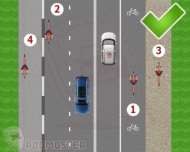 Движение велосипедистов старше 14 лет возможно в порядке убывания:По велосипедной, велопешеходной дорожкам или полосе для велосипедистов.По правому краю проезжей части.По обочине.По тротуару или пешеходной дорожке.Обратите внимание, что каждый последующий пункт в вышеприведенном списке подразумевает, что предыдущие пункты отсутствуют.Кроме того, есть и несколько исключений:По проезжей части можно ехать, если ширина велосипеда или груза превышает 1 метр.По проезжей части можно ехать, если движение осуществляется в колоннах.По тротуару или пешеходной дорожке можно ехать, если Вы сопровождаете велосипедиста возрастом до 14 лет или перевозите ребенка в возрасте до 7 лет.При движении по проезжей части следует иметь в виду следующие пункты правил:Движение велосипедистов в возрасте от 7 до 14 лет возможно по тротуарам, пешеходным, велосипедным ивелопешеходным дорожкам, а также в пределах пешеходных зон.Обратите внимание, что "велосипедисты-школьники" не имеют права ездить по велосипедным полосам, проезжей части дороги и обочине (!!!!!).Движение велосипедистов в возрасте до 7 лет возможно только вместе с пешеходами (по тротуарам, пешеходным и велопешеходным дорожкам, пешеходным зонам).Таким образом в 2021 году движение велосипедистов возможно в том числе и по тротуарам и обочинам. При этом правила велосипедиста предъявляют дополнительные требования:Отмечу, что при движении по тротуарам, пешеходным дорожкам, обочинам и пешеходным зонам велосипедистне должен создавать помехи движению иных лиц. В случае необходимости велосипедист должен слезть с велосипеда и продолжить движение в качестве пешехода.Таким образом, пункт 24.6 подчеркивает, что в случае ДТП на тротуаре одним из его виновников в любом случаебудет велосипедист.Выделенные полосы для велосипедистовВ 2021 году на дорогах можно встретить выделенные полосы для велосипедистов, обозначенные специальными знаками: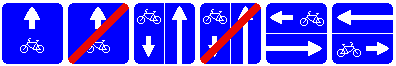 По этим полосам разрешено движение только на велосипедах и мопедах.Выделенные полосы для общественного транспортаКроме того, в 2021 году велосипедисты могут двигаться и по выделенным полосам для общественного транспорта. Пункт 18.2 Правил: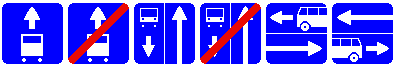 Обратите внимание, велосипедист может выехать на полосу общественного транспорта только в том случае, если эта полоса обозначена одним из перечисленных выше знаков. Кроме того, не должно быть дополнительныхусловий, запрещающих въезд на указанную полосу.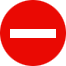 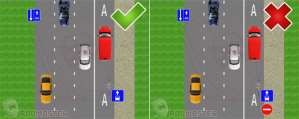 Велосипедные зоныС 14 декабря 2018 года в правилах дорожного движения появилось понятие "Велосипедная зона". Для обозначения велозоны используются следующие дорожные знаки: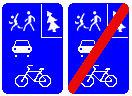 По велосипедной зоне могут двигаться не только велосипедисты, но и механические транспортные средства (автомобили). При этом должны соблюдаться следующие правила:Велосипедисты имеют приоритет над автомобилями.Велосипедисты могут двигаться по всей попутной стороне проезжей части, а не только у правого края.Велосипедистам не запрещены поворот налево и разворот на широких дорогах.Скорость движения ограничена цифрой 20 км/ч.Пешеходы могут переходить дорогу в любом месте, но преимущества они при этом не имеют. Более подробная информация про велозоны приведена в следующей статье:Водители велосипедов должны пропускать пешеходов на переходахВелосипед, также как и любое другое транспортное средство, должен снизить скорость или остановиться передпереходом, чтобы пропустить пешеходов.Световые приборы для велосипедовВ темное время суток на велосипеде должны быть включены фары или фонари, а в светлое время суток ближний свет фар или дневные ходовые огни:Многие велосипедисты не используют ближний свет фар или дневные ходовые огни при движении днем. В связис этим сотрудники ГИБДД могут наложить штраф практически на любого водителя велосипеда.Возраст для управления велосипедомУправлять велосипедом разрешается в любом возрасте. Однако в зависимости от возраста правила движения на велосипеде различаются (речь об этом шла выше).Движение по проезжей части дорог возможно только начиная с 14 лет.Запреты для водителей велосипедовИз этого перечня нужно отметить следующие пункты:Водителям велосипедов запрещается поворачивать налево и разворачиваться на дорогах, имеющих более одной полосы в данном направлении. Т.е. поворот налево в городе велосипедисту запрещен практически на всех крупных улицах.Примечание. Данное требование не распространяется на велосипедные зоны, а также на дороги, где поворот налево разрешен из крайней правой полосы.На практике можно предложить следующий выход из сложившейся ситуации. Водитель велосипеда покидает свое транспортное средство и становится пешеходом. Затем он пересекает перекресток в требуемом направлениипо пешеходному переходу. После этого он вновь садится на велосипед и продолжает движение по проезжей части или обочине.Запрещается буксировка велосипедами и мопедами, а также велосипедов и мопедов.При управлении велосипедом не требуется специальный велошлем, однако рекомендую его приобрести всем веловладельцам. Однажды я был свидетелем того, как в достаточно безобидной ситуации мой товарищ упалс велосипеда и ударился головой (о землю, не об асфальт). Вследствие этого он получил сотрясение мозга и потерял память за последние несколько недель.В случае ДТП с участием автомобиля   велошлем   может   сохранить   Вам   жизнь.   Так   что   не экономьте на собственном здоровье.Распространенные нарушения правил водителями велосипедовСамые распространенные нарушения правил водителями велосипедов - это движение навстречу транспортным средствам и движение на велосипеде по пешеходному переходу. В перечисленных ситуациях велосипедисты попросту не знают, что они стали водителями, и в душе продолжают оставаться пешеходами.Оба перечисленных маневра чрезвычайно опасны, однако особенно сильно это относится к пересечению дороги по пешеходному переходу велосипедистом. Очень часто в подобных ситуациях погибают дети, причем водители автомобилей виноватыми не являются (они должны пропускать исключительно пешеходов, к которымвелосипедисты не относятся).Кроме того, учитывая тот факт, что велосипед может без проблем развивать скорость до 30 - 40 км/ч, велосипедисты появляются на проезжей части весьма стремительно и неожиданно. Управляя автомобилем в теплое время года необходимо внимательно следить за передвижениями велосипедистов по дороге и прилегающим к ней территориям.Штрафы за нарушение правил дорожного движения водителями велосипедовДля начала хочу отметить, что в отличие от действующих правил дорожного движения, в главе 12 кодекса об административных правонарушениях велосипед не рассматривается как транспортное средство. Об этом свидетельствует примечание к статье 12.1:В соответствии с этим примечанием к велосипедистам не могут быть применены положения статей главы 12,относящиеся к транспортным средствам.Тем не менее для велосипедистов предназначена особенная статья КоАП, предусматривающая штрафы за нарушение правил:Таким образом, практически любое нарушение правил дорожного движения, допущенное велосипедистом, должнобыть наказано штрафом в размере 800 рублей. Единственное исключение - нарушение, допущенное в состоянии опьянения. Оно наказывается штрафом в размере 1 000 - 1 500 рублей.Однако есть в КоАП и еще одна статья, действие которой также распространяется на велосипедистов:Согласно статье 12.30, если велосипедист создаст помехи в движении транспортных средств, то он получитштраф 1 000 рублей (вместо 800, рассмотренных выше).Ну а самое суровое наказание для велосипедиста - это штраф в размере 1 000 - 1 500 рублей, который может быть наложен в случае причинения легкого или средней тяжести вреда здоровью другого участника дорожногодвижения. Для получения этого штрафа нужно сильно постараться (на большой скорости не поделить дорогу с пешеходом).Скутер и мопед с точки зрения ПДДОбратите внимание, в рамках правил дорожного движения понятие мопед включает в себя и понятие скутер, т.е. ПДД для скутеров в 2021 году аналогичны правилам для мопедов. Ну а скутер и мопед с точки зрения правил - это одно и то же:Примечание. К мопедам относятся   только   скутеры,   объем   двигателя   которых   не превышает   50 куб.   см.,а максимальная скорость не превышает 50 км/ч. Если Ваш скутер имеет больший объем двигателя или может развивать большую скорость, то он является мотоциклом.Использование ближнего света фар на скутереКак показывает практика, мопеды и скутеры чрезвычайно редко оборудуются специальными дневными ходовымиогнями. Вместо них водитель должен использовать ближний свет фар. Включить фару водитель должен сразу же после того, как он занял свое место на сиденье и хорошенько схватился за руль.Данное правило является очень важным с точки зрения безопасности. Оно позволяет водителям другихтранспортных средств заранее заметить движущийся скутер или мотоцикл. Поэтому от включения ближнего света напрямую зависит безопасность водителя двухколесного транспортного средства.Напомню, что начиная с 10 ноября 2010 года ближний свет фар должны включать водители всех транспортных средств.Со скольких лет можно ездить на скутере в 2021 году?В настоящее время минимальный возраст для управления скутером ПДД не регламентируется.Однако для управления мопедом необходимо водительское удостоверение любой категории, которое можно получить только начиная с 16-летнего возраста. Так что на скутер можно садиться только с 16 лет и ни днем раньше.Можно ли ездить на мопеде без прав в 2021 году?Пункт 2.1.1 правил дорожного движения обязывает водителя скутера иметь при себе водительское удостоверение:Обратите внимание, водитель должен иметь для скутера права категории М либо любой другой категории.При этом в удостоверении не должно быть особой отметки ML.Расположение скутера на проезжей части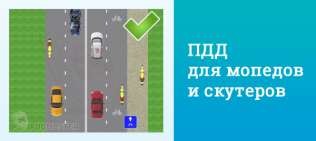 Еще ПДД для скутеров:Движение скутеров по проезжей части разрешено только в один ряд по правому краю проезжей части.Обратите внимание, что скутер не обязательно должен ехать в пределах крайней правой полосы. Например, пдд для скутера разрешают объехать остановившийся на остановке троллейбус или автобус. Правила управления скутером разрешают также и движение по выделенной полосе для велосипедистов и в велосипедной зоне, обозначенных дорожными знаками: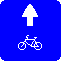 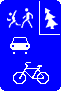 Примечание. Не следует путать выделенную полосу для велосипедистов и велосипедную дорожку. По велосипедной дорожке мопед ехать не может.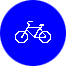 Также движение скутеров возможно и по обочине. При этом не допускается создание помех пешеходам.Особенности перевозки пассажиров на скутереОсобенности перевозки пассажиров на скутере регламентируются пунктом 22.21 ПДД:Перевозить пассажиров может только водитель, имеющий водительское удостоверение любой категории в течениекак минимум 2-х лет. Т.е. начинающий водитель перевозить пассажиров на скутере не имеет права. Кроме того, требования к перевозке пассажиров устанавливаются пунктом 24.8 ПДД:Таким образом, перевозить пассажиров на мопеде можно только в том случае, если конструкция транспортногосредства предусматривает дополнительные пассажирские места. Также информация о количестве пассажиров должна быть указана в документах транспортного средства.Отдельного внимания заслуживает перевозка детей в возрасте до 7 лет. Для ребенка должно быть предусмотрено специально оборудованное место.Что запрещается делать водителям скутеров?Рассмотрим все по порядку.Необходимо держаться хотя бы одной рукой за руль при движении на скутере.Скутер - не грузотакси, перевезти на нем длинный рулон линолеума не получится. То же самое касается и других крупногабаритных предметов, например, нескладывающихся удочек, холодильников, беговых лыж.ПДД для скутеров, также как и правила для велосипедистов, запрещают поворачивать налево и разворачиваться, если на дороге в данном направлении есть две или более полосы или на дороге есть трамвайные пути. Причемабсолютно неважно, где расположены трамвайные пути (в середине проезжей части или сбоку за тротуаром). Поворачивать и разворачиваться запрещается в любом случае.Тем не менее у водителя скутера всегда есть возможность остановиться, слезть с транспортного средства ипревратиться на время в пешехода. После этого можно перейти широкую проезжую часть в нужном направлении по пешеходному переходу и вновь превратиться в водителя транспортного средства.Примечание. Данное требование не распространяется на дороги, расположенные внутри велосипедных зон, а также на дороги, на которых поворот налево разрешен из крайней правой полосы.Водителю мопеда в обязательном порядке нужен специальный шлем. Этот вопрос подробно рассматривался в статье "Нужен ли на скутер шлем".Скутер - не тягач, буксировать сломанные транспортные средства он не должен. Да и вообще, скутер не должен участвовать в процессе буксировки.В завершение предлагаю Вам еще раз вернуться к примеру со скутером из начала данной статьи и посчитать, сколько пунктов правил нарушили его водитель и пассажиры.Надеюсь, что после изучения данной статьи Вы запомнили все правила для скутеров и будете лучше ориентироваться в транспортном потоке.Сегвеи, гироскутеры и моноколёса – какой у них статус по ПДД и могут ли они иметь преимущество?По состоянию на 2021 год моноколёса, сегвеи и гироскутеры подпадают под определение транспортных средств в ПДД, но тонкость заключается в том, что нет чётких обязанностей и прав передвигающихся на таких устройствах "водителей". Это ни пешеходы, ни велосипедисты, ни водители мопедов. В то же время, сами устройстваудовлетворяют определению механическими транспортных средств и просто транспорта. Что же говорят ПДД насегодняшний день по данным видам новшеств, нужно ли получать на них права, регистрировать их где-либо и где можно передвигаться?Чем считается сегвей, моноколесо и гироскутер по ПДД?Итак, согласно Правилам, гироскутер, моноколесо и сегвей – это транспортные средства, причём, механические. Об этом говорят непосредственно одноимённые определения терминов в пункте 1.2:Транспортное средство – устройство, предназначенное для перевозки по дорогам людей, грузов или оборудования, установленного на нём.Механическое транспортное средство – приводимое в движение двигателем. Термин распространяется также на любые тракторы и самоходные машины.Обратите внимание, дороги по ПДД включают в себя также тротуары и разного рода пешеходные и иные дорожки. А гироскутеры, сегвеи и моноколёса приводятся в движение именно двигателем.Но тонкость здесь заключается в том, что для того, чтобы считаться транспортом, у этих устройств нет паспорта транспортного средства – это спортинвентарь, такой же как питбайки и подобные.СегвейИтак, в контексте ПДД могут быть интересны следующие характеристики сегвеев:у него 2 колеса, что по ПДД приравнивает сегвей к велосипеду или мопеду,у него есть руль,он имеет двигатель (электродвигатель почти всегда).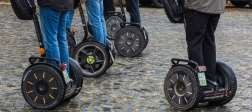 Велосипед – транспортное средство, кроме инвалидных колясок, которое имеет по крайней мере 2 колеса и приводится в движение, как правило, мускульной энергией лиц, находящихся на этом транспортном средстве, в частности, при помощи педалей или рукояток, и может также иметь электродвигатель номинальноймаксимальной мощностью в режиме длительной нагрузки, не превышающей 0,25 кВт, автоматически отключающийся на скорости более 25 км/ч.Мопед – 2- или 3-колёсное механическое транспортное средство, максимальная конструктивная скоростькоторого не превышает 50 км/ч, имеющее двигатель внутреннего сгорания с рабочим объёмом, не превышающим 50 куб. см, или электродвигатель номинальной максимальной мощностью в режиме длительной нагрузки более 0,25 кВт и менее 4 кВт. К мопедам приравниваются квадрициклы, имеющие аналогичные техническиехарактеристики.Электромобиль – транспортное средство, приводимое в движение исключительно электрическим двигателем и заряжаемое с помощью внешнего источника электроэнергии.Что же, под понятие велосипеда сегвей точно не подходит, потому что последний приводится в движение только электродвигателем, а в определении велосипеда же указано, что он, как правило, должен приводиться в движение мышцами человека, а уже как дополнительное оборудование может иметь двигатель.А вот мопедом сегвей вполне может быть, потому что большинство этих гаджетов подходят по мощности, все они имеют 2 колеса, а скорость редко превышает 50 км/ч. Если мощность выше 4 кВт или скорость выше 50 км/ч, то это уже даже мотоцикл.Также сегвей подходит под понятие электромобиля.Гироскутер . Главное отличие гироскутера от сегвея – это отсутствие руля. Но, как видим, по определениям ПДД нет разделения транспортных средств на те, что с рулевым колесом и те, что без него. Поэтому для гироскутера подходят все те же определения, что и для сегвея.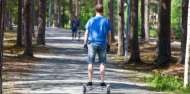 МоноколесоА вот с моноколесом всё немного сложнее. Он также не может быть велосипедом, так как, помимо прочего, у него всего одно колесо. Мопедом моноколесо не является по той же причине. А вот под определение электромобиля подходит.В статье представлена базовая информация, но каждый случай индивидуален.В 92% всех ситуаций есть важные нюансы, которые могут повлиять на исход всего дела.Опытный юрист изучит все материалы дела и укажет, в каком направлении двигаться.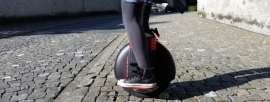 Как на практике?А вот практика безжалостна к логике ПДД. Несмотря на то, что последний нормативный акт более или менее определяет гироскутеры, моноколёса и сегвеи под определённые типы ТС, у ГИБДД на этот счёт своё мнение, идущее в абсурдный разрез с Правилами.Итак, по ПДД все эти устройства ГИБДД приравнивают к пешеходам. Взглянем на официальную трактовку этого понятия:Пешеход – лицо, находящееся вне транспортного средства на дороге либо на пешеходной иливелопешеходной дорожке и не производящее на них работу. К пешеходам приравниваются лица, передвигающиеся в инвалидных колясках без двигателя, ведущие велосипед, мопед, мотоцикл, везущие санки, тележку, детскую или инвалидную коляску, а также использующие для передвижения роликовые коньки, самокаты и иные аналогичные средства.Как можно заметить, здесь есть главное "но" – если всё это является транспортными средствами, топешеходом их водитель никак являться не может, потому что для этого он должен находиться вне ТС, а у сегвеев, гироскутеров и моноколёс водитель находится на них.ГУОБДД МВД России в пределах компетенции рассмотрено обращение по вопросу внесения изменений в Правила дорожного движения Российской Федерации с целью регламентации движения лиц, передвигающихся с помощью сегвеев, гироскутеров, моноколёс, электрических самокатов.С точки зрения Правил лица, использующие для передвижения роликовые коньки, самокаты и иные аналогичные средства (по совокупности эксплуатационных и технических характеристик к ним могут быть отнесены, вчастности, сегвеи, гироскутеры, моноколеса, электрические самокаты) являются пешеходами, в связи с чем они обязаны знать и соблюдать относящиеся к ним соответствующие требования.Таким образом, если Вас инспектор ДПС остановит на гироскутере, сегвее или моноколесе, то для него Вы будете пешеходом. Следовательно, и все Правила относящиеся к пешеходам Вы обязаны знать и соблюдать. Среди таких обязанностей такие:Вам запрещено передвигаться по дороге, только по обочине или краю проезжей части при отсутствии пешеходных дорожек, тротуаров и прочих,при переходе переезде дороги на гироскутере, моноколесе или сегвее Вам не обязательно спешиваться, так как Вы уже пешеход.Какие штрафы для лиц на сегвее, гироскутере и моноколесе?Согласно сложившейся практике считать таких лиц пешеходами, штрафы на них налагаются всего по двум статьям КоаП:часть 1 статьи 12.29 предусматривает штраф для "водителя" гироскутера, сегвея или моноколеса 500 рублей за любое нарушение им ПДД,если таким нарушением лицо создало помеху другим участникам движения, то оно может быть привлечено по ч.1 ст. 12.30 КоАП со штрафом 1 000 рублей,если таким нарушением лицо причинило вред здоровью третьих лиц, то штраф вырастает до 1 000-1 500 рублей по части 2 той же статьи.Более никаких других мер обеспечения и наказания по административному праву "водителям" таких устройств применено быть не может – ни эвакуации на штрафстоянку, ни лишения водительских прав (при их наличии).Большую часть травм велосипедисты получает при падении с велосипеда. Самыми незначительными являются ссадины, царапины.Факт - велосипедные шлемы уменьшают риск получения черепно-мозговой травмы среди велосипедистов всех возрастов до 88%.Сложно не согласиться с тем фактом, что велосипедный шлем – это один из главных элементов безопасной поездки. Ведь именно шлем придает уверенности в собственных действиях, а также страхует здоровье и жизнь велосипедиста от опасных моментов на дороге.Травмы связанные с велосипедом, являются одной из наиболее частых причин обращения детей в пункты неотложной помощи. В основном, это травма головы. Логическим предупреждением ее является использование шлемов, которые очень эффективен и снижают риск травмы головы на 85% и мозговой травмы на 88%. Шлем защищает также от повреждений средней и верхней части лица.Многие дети (и даже взрослые) отказываются от покупки шлема из эстетических соображений, но последние тенденции показывают, что безопасность входит в моду. Количество велолюбителей с каждым годом увеличивается, и велосипедный шлем становиться такой же нормой, как пристегнутый пассажир в автомобиле.Поэтому, если ваш ребенок не готов ездить на велосипеде в шлеме — объясните ему, что рано или поздно он поймет, что это пойдет ему на пользу.Как избежать травм?Дети обязательно должны кататься под присмотром взрослых.Используйте средство защиты: велосипедный шлем, велосипедные перчатки, очки, наколенники, налокотники.Велосипед – механическое устройство, как и автомобиль требующее технического ухода. Не забывайте проверять основные узлы велосипеда: исправную работу переднего и заднего тормозов, проверитькрепление руля и седла, надёжность крепления педалей, убедиться в отсутствии трещин в сварных швах рамы.Объясните ребёнку, что категорически запрещается:Ездить, не держась за руль.Перевозить пассажиров и груз, мешающий управлению.Ездить в темное время суток без сопровождения взрослых.Превышать скоростной режим (в случае возникновения экстренной ситуации при высокой скорости ребёнок не успевает совершить манёвр, например, торможение или поворот).Родители и учителя всегда стараются дать детям основные знания о правилах безопасности на улицах, но, несмотря на это, число детей, которые ежедневно гибнут и получают увечья на дорогах, не уменьшается. Дети подражают нам. И наилучший способ научить их правилам поведения на дорогах — показать собственный пример. Мы, взрослые, можем лучше оценить расстояние, отделяющее нас от едущих машин, их скорость, поэтому и позволяем себе перебежать через дорогу, оставаясь при этом в относительной безопасности. Дети этого не могут. Поэтому вместо того, чтобы перебежать вместе с детьми через дорогу, не торопитесь, воспользуйтесь только пешеходным переходам, расскажите ребенку почему это важно. Может быть сразу он этого не поймет, но подобный поступок обязательно отложится в памяти. А когда вы будете переходить улицу без светофора, убедитесь, что водитель видит вас и пропускает.Если вы еще не проводили со своим ребенком инструктаж по технике безопасности — самое время это сделать. Выберите время, когда ребенок свободен и примените все свое влияние, чтобы ребенок отнесся серьезно к вашим словам.О чем же стоит сказать?Для начала, расскажите ребенку, что кататься на велосипеде можно только в своем районе, в определенной близости от дома.А чтобы перейти дорогу – необходимо воспользоваться пешеходным переходами идти пешком, поддерживая велосипед за руль.Необходимо обязательно смотреть по сторонам или на светофор. Нельзя меняться велосипедами, потому что второй велосипед может оказаться неисправным, что может привести к падению или травме.Если рядом играют совсем маленькие дети, нужно осторожно кататься рядом, потому что они могут выбежать навстречу и заставить резко тормозить.Не стоит забывать, что играть одному небезопасно, так же как говорить с чужими людьми и подходить к чужим машинам.Родители не должны забывать, что нужно учить детей правилам, которые сберегут их здоровье и безопасность самого раннего детства. Дети повзрослеют и поймут, почему в их жизни были определенные запреты. И, чтобы дети взрослели, не попадали в опасные ситуации, мы должны проявить заботу и настойчивость.Купили ребенку велосипед? Ничего не забыли? Бегом за велошлемом! Безопасностью пренебрегать нельзя. Здоровье ребенка в Ваших руках!